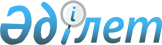 Об утверждении бюджета Аманкольского сельского округа на 2021-2023 годыРешение Иргизского районного маслихата Актюбинской области от 5 января 2021 года № 366. Зарегистрировано Департаментом юстиции Актюбинской области 8 января 2021 года № 7953
      В соответствии со статьей 9-1 Бюджетного Кодекса Республики Казахстан от 4 декабря 2008 года, статьей 6 Закона Республики Казахстан от 23 января 2001 года "О местном государственном управлении и самоуправлении в Республике Казахстан", Иргизский районный маслихат РЕШИЛ:
      1. Утвердить бюджет Аманкольского сельского округа на 2021-2023 годы согласно приложениям 1, 2 и 3 соответственно, в том числе на 2021 год в следующих объемах:
      1) доходы – 239 113,7 тысяч тенге, в том числе:
      налоговые поступления – 2 436 тысяч тенге;
      неналоговые поступления –40 тысяч тенге;
      поступления от продажи основного капитала – 0 тенге;
      поступления трансфертов –236 637,7 тысяч тенге;
      2) затраты – 239 497,2 тысяч тенге;
      3) чистое бюджетное кредитование – 0 тенге, в том числе:
      бюджетные кредиты – 0 тенге;
      погашение бюджетных кредитов –0 тенге;
      4) сальдо по операциям с финансовыми активами – 0 тенге, в том числе;
      приобретение финансовых активов – 0 тенге;
      поступления от продажи финансовых активов государства – 0 тенге;
      5) дефицит (профицит) бюджета – -383,5 тысячи тенге;
      6) финансирование дефицита (использование профицита) бюджета – 383,5 тысячи тенге, в том числе:
      поступление займов – 0 тенге;
      погашение займов – 0 тенге;
      используемые остатки бюджетных средств – 383,5 тысячи тенге.
      Сноска. Пункт 1 – в редакции решения Иргизского районного маслихата Актюбинской области от 10.09.2021 № 58 (вводится в действие с 01.01.2021).


      2. Учесть, что в доход бюджета сельского округа зачисляются:
      Налоговые поступления:
      индивидуальный подоходный налог;
      налог на имущество физических лиц по объектам обложения данным налогом, находящимся на территории города районного значения, села, поселка, сельского округа;
      земельный налог на земли населенных пунктов с физических и юридических лиц по земельным участкам, находящимся на территории города районного значения, села, поселка;
      налог на транспортные средства с физических лиц, место жительства которых находится на территории города районного значения, села, поселка;
      налог на транспортные средства с юридических лиц, место нахождения которых, указываемое в их учредительных документах, располагается на территории города районного значения, села, поселка;
      плата за размещение наружной (визуальной) рекламы:
      на открытом пространстве за пределами помещений в городе районного значение, селе, поселке;
      в полосе отвода автомобильных дорог общего пользования, проходящих через территории города районного значения, села, поселка, сельского округа;
      на открытом пространстве за пределами помещений вне населенных пунктов и вне полосы отвода автомобильных дорог общего пользования.
      Неналоговые поступления:
      штрафы, налагаемые акимами городов районного значения, сел, поселков, сельских округов за административные правонарушения;
      добровольные сборы физических и юридических лиц;
      доходы от аренды имущества коммунальной собственности города районного значения, села, поселка, сельского округа (коммунальной собственности местного самоуправления);
      другие неналоговые поступления в бюджеты города районного значения, села, поселка, сельского округа;
      деньги от продажи государственного имущества, закрепленного за государственными учреждениями, финансируемыми из бюджета города районного значения, села, поселка, сельского округа.
      3. Принять к сведению и руководству, что в соответствии со статьей 9 Закона Республики Казахстан от 2 декабря 2020 года "О республиканском бюджете на 2021 - 2023 годы" установлено:
      с 1 января 2021 года:
      1) минимальный размер заработной платы - 42 500 тенге;
      2) месячный расчетный показатель для исчисления пособий и иных социальных выплат, а также для применения штрафных санкций, налогов и других платежей в соответствии с законодательством Республики Казахстан – 2 917 тенге;
      3) величина прожиточного минимума для исчисления размеров базовых социальных выплат - 34 302 тенге.
      4. В соответствии с решением районного маслихата от 24 декабря 2020 года №359 "Об утверждении Иргизского районного бюджета на 2021 - 2023 годы" на 2021 год предусмотрена субвенция, передаваемая из районного бюджета в бюджет Аманкольского сельского округа в сумме 23 289 тысяч тенге.
      4-1. Учесть в бюджете Аманкольского сельского округа на 2021 год поступление текущих целевых трансфертов из республиканского и областного бюджета через районный бюджет:
       на реализацию мероприятий по социальной и инженерной инфраструктуре в сельских населенных пунктах в рамках проекта "Ауыл-Ел бесігі"– 172 906 тысяч тенге.
      Сноска. Решение дополнено пунктом 4-1 в соответствии с решением Иргизского районного маслихата Актюбинской области от 30.03.2021 № 23 (вводится в действие с 01.01.2021); в редакции решения Иргизского районного маслихата Актюбинской области от 10.09.2021 № 58 (вводится в действие с 01.01.2021).


      5. Учесть в бюджете Аманкольского сельского округа на 2021 год поступление текущих целевых трансфертов из районного бюджета:
      на благоустройство населенных пунктов – 29 997 тысяч тенге;
      на услуги экспертизы качества работ и материалов при ремонте автомобильных дорог – 3 055,7 тысяч тенге;
      на внедрение новой системы оплаты труда государственных служащих местного исполнительного органа – 7 390 тысяч тенге.
      Сноска. Пункт 5 – в редакции решения Иргизского районного маслихата Актюбинской области от 10.09.2021 № 58 (вводится в действие с 01.01.2021).


      6. Государственному учреждению "Аппарат Иргизского районного маслихата" в установленном законодательством порядке обеспечить государственную регистрацию настоящего решения в Департаменте юстиции Актюбинской области.
      7. Настоящее решение вводится в действие с 1 января 2021 года. Бюджет Аманкольского сельского округа на 2021 год
      Сноска. Приложение 1 – в редакции решения Иргизского районного маслихата Актюбинской области от 25.11.2021 № 73 (вводится в действие с 01.01.2021). Бюджет Аманкольского сельского округа на 2022 год Бюджет Аманкольского сельского округа на 2023 год
					© 2012. РГП на ПХВ «Институт законодательства и правовой информации Республики Казахстан» Министерства юстиции Республики Казахстан
				
      Председатель сессии Иргизского районного маслихата 

М. Турымов

      Секретарь Иргизского районного маслихата 

К. Қосаяқов
Приложение 1 к решению районного маслихата от 5 января 2021 года № 366
Категория
Категория
Категория
Категория
Сумма (тысяча тенге)
Класс
Класс
Класс
Сумма (тысяча тенге)
Подкласс
Подкласс
Сумма (тысяча тенге)
Наименование
Сумма (тысяча тенге)
1
2
3
4
5
І. Доходы
239 113,7
1
Налоговые поступления
2 436
04
Налоги на собственность
2 436
1
Налог на имущество
111
3
Земельный налог
24
4
Налог на транспортные средства
2 301
2
Неналоговые поступления
40
06
Прочие неналоговые поступления
40
1
Прочие неналоговые поступления
40
4
Поступления трансфертов
236 637,7
02
Трансферты из вышестоящих органов государственного управления
236 637,7
3
Трансферты из районных (городов областного значения) бюджетов
236 637,7
Функциональная группа
Функциональная группа
Функциональная группа
Функциональная группа
Функциональная группа
Сумма (тысяча тенге)
Функциональная подгруппа
Функциональная подгруппа
Функциональная подгруппа
Функциональная подгруппа
Сумма (тысяча тенге)
Администратор бюджетных программ
Администратор бюджетных программ
Администратор бюджетных программ
Сумма (тысяча тенге)
Программа
Программа
Сумма (тысяча тенге)
Наименование
Сумма (тысяча тенге)
1
2
3
4
5
6
ІІ. Затраты
239 497,2
01
Государственные услуги общего характера
31 491
1
Представительные, исполнительные и другие органы, выполняющие общие функции государственного управления
31 491
124
Аппарат акима города районного значения, села, поселка, сельского округа
31 491
001
Услуги по обеспечению деятельности акима города районного значения, села, поселка, сельского округа
31 413
022
Капитальные расходы государственного органа
78
07
Жилищно-коммунальное хозяйство
32 044,5
3
Благоустройство населенных пунктов
32 044,5
124
Аппарат акима города районного значения, села, поселка, сельского округа
32 044,5
008
Освещение улиц в населенных пунктах
26 369
009
Обеспечение санитарии населенных пунктов
276
011
Благоустройство и озеленение населенных пунктов
5 399,5
12
Транспорт и коммуникация
3 055,7
1
Автомобильный транспорт
3 055,7
124
Аппарат акима города районного значения, села, поселка, сельского округа
3 055,7
045
Капитальный и средний ремонт автомобильных дорог в городах районного значения, селах, поселках, сельских округах
3 055,7
13
Прочие
172 906
9
Прочие
172 906
124
Аппарат акима города районного значения, села, поселка, сельского округа
172 906
057
Реализация мероприятий по социальной и инженерной инфраструктуре в сельских населенных пунктах в рамках проекта "Ауыл-Ел бесігі"
172 906
IІІ. Чистое бюджетное кредитование
0
Бюджетные кредиты
0
IV. Сальдо по операциям с финансовыми активами
0
Приобретение финансовых активов
0
V. Дефицит (профицит) бюджета
-383,5
VI. Финансирование дефицита бюджета (использование профицита)
383,5
Категория
Категория
Категория
Категория
Сумма (тысяча тенге)
Класс
Класс
Класс
Сумма (тысяча тенге)
Подкласс
Подкласс
Сумма (тысяча тенге)
Наименование
Сумма (тысяча тенге)
1
2
3
4
5
8
Используемые остатки бюджетных средств
383,5
01
Остатки бюджетных средств
383,5
1
Свободные остатки бюджетных средств
383,5Приложение 2 к решению районного маслихата от 5 января 2021 года № 366
Категория
Категория
Категория
Категория
Сумма (тысяча тенге)
Класс
Класс
Класс
Сумма (тысяча тенге)
Подкласс
Подкласс
Сумма (тысяча тенге)
Наименование
Сумма (тысяча тенге)
1
2
3
4
5
І. Доходы
25 938
1
Налоговые поступления
2 541
04
Налоги на собственность
2 541
1
Налог на имущество
51
3
Земельный налог
89
4
Налог на транспортные средства
2 401
2
Неналоговые поступления
40
06
Прочие неналоговые поступления
40
1
Прочие неналоговые поступления
40
4
Поступления трансфертов
23 357
02
Трансферты из вышестоящих органов государственного управления
23 357
3
Трансферты из районных (городов областного значения) бюджетов
23 357
Функциональная группа
Функциональная группа
Функциональная группа
Функциональная группа
Функциональная группа
Сумма (тысяча тенге)
Функциональная подгруппа
Функциональная подгруппа
Функциональная подгруппа
Функциональная подгруппа
Сумма (тысяча тенге)
Администратор бюджетных программ
Администратор бюджетных программ
Администратор бюджетных программ
Сумма (тысяча тенге)
Программа
Программа
Сумма (тысяча тенге)
Наименование
Сумма (тысяча тенге)
1
2
3
4
5
6
ІІ. Затраты
25 938
01
Государственные услуги общего характера
23 357
1
Представительные, исполнительные и другие органы, выполняющие общие функции государственного управления
23 357
124
Аппарат акима города районного значения, села, поселка, сельского округа
23 357
001
Услуги по обеспечению деятельности акима города районного значения, села, поселка, сельского округа
23 357
07
Жилищно-коммунальное хозяйство
2 581
3
Благоустройство населенных пунктов
2 581
124
Аппарат акима города районного значения, села, поселка, сельского округа
2 581
008
Освещение улиц в населенных пунктах
1 188
009
Обеспечение санитарии населенных пунктов
276
011
Благоустройство и озеленение населенных пунктов
1 117
IІІ. Чистое бюджетное кредитование
0
Бюджетные кредиты
0
ІV. Сальдо по операциям с финансовыми активами
0
Приобретение финансовых активов
0
V. Дефицит (профицит) бюджета
0
VI. . Финансирование дефицита бюджета (использование профицита)
0Приложение 3 к решению районного маслихата от 5 января 2021 года № 366
Категория
Категория
Категория
Категория
Сумма (тысяча тенге)
Класс
Класс
Класс
Сумма (тысяча тенге)
Подкласс
Подкласс
Сумма (тысяча тенге)
Наименование
Сумма (тысяча тенге)
1
2
3
4
5
І. Доходы
26 902
1
Налоговые поступления
2 651
04
Налоги на собственность
2 651
1
Налог на имущество
51
3
Земельный налог
89
4
Налог на транспортные средства
2 511
2
Неналоговые поступления
40
06
Прочие неналоговые поступления
40
1
Прочие неналоговые поступления
40
4
Поступления трансфертов
24 211
02
Трансферты из вышестоящих органов государственного управления
24 211
3
Трансферты из районных (городов областного значения) бюджетов
24 211
Функциональная группа
Функциональная группа
Функциональная группа
Функциональная группа
Функциональная группа
Сумма (тысяча тенге)
Функциональная подгруппа
Функциональная подгруппа
Функциональная подгруппа
Функциональная подгруппа
Сумма (тысяча тенге)
Администратор бюджетных программ
Администратор бюджетных программ
Администратор бюджетных программ
Сумма (тысяча тенге)
Программа
Программа
Сумма (тысяча тенге)
Наименование
Сумма (тысяча тенге)
1
2
3
4
5
6
ІІ. Затраты
26 902
01
Государственные услуги общего характера
24 211
1
Представительные, исполнительные и другие органы, выполняющие общие функции государственного управления
24 211
124
Аппарат акима города районного значения, села, поселка, сельского округа
24 211
001
Услуги по обеспечению деятельности акима города районного значения, села, поселка, сельского округа
24 211
07
Жилищно-коммунальное хозяйство
2 691
3
Благоустройство населенных пунктов
2 691
124
Аппарат акима города районного значения, села, поселка, сельского округа
2 691
008
Освещение улиц в населенных пунктах
1 188
009
Обеспечение санитарии населенных пунктов
276
011
Благоустройство и озеленение населенных пунктов
1 227
IІІ. Чистое бюджетное кредитование
0
Бюджетные кредиты
0
ІV. Сальдо по операциям с финансовыми активами
0
Приобретение финансовых активов
0
V. Дефицит (профицит) бюджета
0
VI. . Финансирование дефицита бюджета (использование профицита)
0